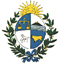 CONSULADO GENERAL DE URUGUAY EN ESTAMBULREGISTRO CONSULAR DE COMPATRIOTAS                            Sello Consular:DATOS BIOGRÁFICOSDATOS BIOGRÁFICOSDATOS BIOGRÁFICOSDATOS BIOGRÁFICOSDATOS BIOGRÁFICOSDATOS BIOGRÁFICOSDATOS BIOGRÁFICOSNombre completo:Lugar y fecha de nacimiento:Cédula de Identidad:Pasaporte:Número: Número: Número: Lugar y fecha de expedición: Fecha de vencimiento: Lugar y fecha de expedición: Fecha de vencimiento: Lugar y fecha de expedición: Fecha de vencimiento: NACIONALIDAD/CIUDADANIA/S:NACIONALIDAD/CIUDADANIA/S:NACIONALIDAD/CIUDADANIA/S:NACIONALIDAD/CIUDADANIA/S:NACIONALIDAD/CIUDADANIA/S:NACIONALIDAD/CIUDADANIA/S:NACIONALIDAD/CIUDADANIA/S:Credencial cívica ROU:Número:Número:Número:Número:Fecha de expedición:Fecha de expedición:Carta de Ciudadanía ROU:Número:                                                                                            Número:                                                                                            Número:                                                                                            Número:                                                                                            Fecha de expedición:Fecha de expedición:Otras ciudadanías:DATOS DE CONTACTODATOS DE CONTACTODATOS DE CONTACTODATOS DE CONTACTODATOS DE CONTACTODATOS DE CONTACTODATOS DE CONTACTOÚltimo domicilio personal en Uruguay: Domicilio de referencia en Uruguay:Nuevo domicilio en Turquía: Teléfono particular:              Celular:WhatsApp:Tel. de persona de referencia o contacto:Correo electrónico:Correo electrónico:Correo electrónico:Estado civil:Nombre y nacionalidad del cónyuge:Nombre y nacionalidad de hijo/s (o padres):DATOS PROFESIONALESDATOS PROFESIONALESDATOS PROFESIONALESDATOS PROFESIONALESDATOS PROFESIONALESDATOS PROFESIONALESDATOS PROFESIONALESÚltimos estudios cursados:Profesión actual:Idiomas:SITUACIÓN ACTUAL EN TURQUÍASITUACIÓN ACTUAL EN TURQUÍASITUACIÓN ACTUAL EN TURQUÍASITUACIÓN ACTUAL EN TURQUÍASITUACIÓN ACTUAL EN TURQUÍASITUACIÓN ACTUAL EN TURQUÍASITUACIÓN ACTUAL EN TURQUÍAMotivo de radicación en Turquía:Trabajo/ocupación actual:Nombre empresa:Fecha de ingreso a Turquía:Datos de permiso de residencia:		Número:Fecha y lugar de expedición: Fecha de vencimiento:                                                                             Lugar y fechade compilación de formulario:                                                                                               Lugar y fechade compilación de formulario:                                                                                               Firma:Firma:Firma:Firma:Firma: